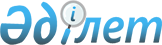 О выделении средств на проведение культурных мероприятий в рамках Года России в КазахстанеРаспоряжение Премьер-Министра Республики Казахстан от 24 мая 2004 года N 153-р      Во исполнение распоряжения  Президента Республики Казахстан от 22 декабря 2003 года N 433 "О проведении Года России в Казахстане": 

      Министерству иностранных дел Республики Казахстан выделить Министерству культуры Республики Казахстан средства на проведение культурных мероприятий в рамках Года России в Казахстане, включая проживание, питание и транспортные затраты при поездках деятелей культуры по территории Республики Казахстан, в сумме 7163900 (семь миллионов сто шестьдесят три тысячи девятьсот) тенге за счет средств, предусмотренных в республиканском бюджете на 2004 год по программе "Представительские затраты".       Премьер-Министр 
					© 2012. РГП на ПХВ «Институт законодательства и правовой информации Республики Казахстан» Министерства юстиции Республики Казахстан
				